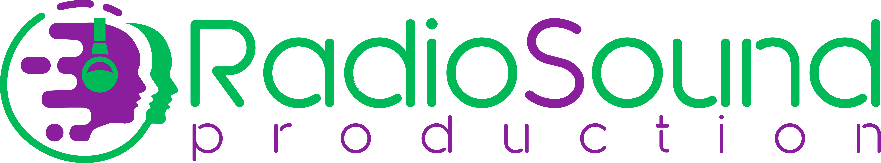 БРИФ НА СТВОРЕННЯ АУДІОРОЛІКАДеталі замовлення:1. Який ролик вам потрібен? Якщо ви не знаєте, який тип ролика вам потрібен, то послухайте приклади готових роликів. 2. Хронометраж. Вкажіть вимоги або побажання до хронометражу аудіоролика.3. Характер ролика. Солідний, серйозний, діловий, романтичний, іронічний, динамічний, стильний, веселий тощо.4. Майданчик мовлення. Радіостанції, телебачення, інтернет, внутрішнє радіо торгових майданчиків.5. Диктори. Вкажіть дикторів, яких хочете використовувати в ролику, або ми самі допоможемо підібрати відповідні голоси.6. Музика. Вкажіть вимоги чи побажання до музичного фону. Якщо музика не потрібна, вкажіть про це.
7. Сценарій ролика. Вкажіть наголоси в назвах фірм, послуг, вулиць, прізвищ та імен, розшифруйте скорочення та абревіатури, транскрипцію іноземних слів пишіть російською/українською мовою, вкажіть правильне прочитання номерів телефонів та адрес сайтів словами.8. Побажання щодо виготовлення ролика. Все, що ви хотіли сказати, але у вас так і не запитали.Контактна інформація:Заповніть поля, відмічені зеленим кольором, збережіть документ та надішліть його нам на електронну пошту audioreklama@gmail.com.Найближчим часом з Вами зв’яжеться наш менеджер.+38 (096) 057-70-07audioreklama@gmail.comІнформаційний аудіоролик+Ігровий аудіороликВокальний/пісенний аудіоролик*** секундвеселийінтернетЦветков, ГілкоВеселаВаше ім’яВаш emailНомер телефонуМесенджер для зв'язку (вкажіть зручний для Вас варіант: Viber, Telegram, WhatsApp)